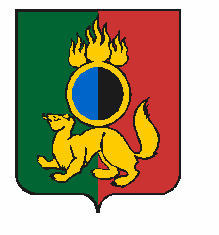 АДМИНИСТРАЦИЯ ГОРОДСКОГО ОКРУГА ПЕРВОУРАЛЬСКПОСТАНОВЛЕНИЕг. ПервоуральскПОСТАНОВЛЯЕТ:Глава городского округа Первоуральск 						И.В. Кабец26.01.2021№129Об утверждении Положения «Об организации ритуальных услуг и содержание мест захоронения на территории городского округа Первоуральск».В соответствии с Федеральным законом от 6 октября 2003 года №131-ФЗ «Об общих принципах организации местного самоуправления в Российской Федерации», Федеральным законом от 12 января 1996 года № 8-ФЗ «О погребении и похоронном деле», руководствуясь Уставом городского округа Первоуральск, Администрация городского округа Первоуральск:Утвердить Положение «Об организации ритуальных услуг и содержании мест захоронения на территории городского округа Первоуральск».Признать постановление Администрации городского округа Первоуральск  от 3 мая 2012 года №1057 «Об утверждении положения «Об организации ритуальных услуг и содержаний мест захоронения на территории городского округа Первоуральск», постановление Администрации городского округа Первоуральск от 25 июня 2019 года №1015 «О внесении изменений в положение «Об организации ритуальных услуг и содержаний мест захоронения на территории городского округа Первоуральск», утвержденное постановлением Администрации от 3 мая 2012 года №1057», утратившими силу.Опубликовать настоящее постановление в газете «Вечерний Первоуральск», разместить на официальном сайте городского округа Первоуральск в информационно – телекоммуникационной сети «Интернет» (www.prvadm.ru).Контроль за исполнением настоящего постановления возложить на заместителя Главы Администрации городского округа Первоуральск по взаимодействию с органами государственной власти и общественными организациями В.А. Таммана.